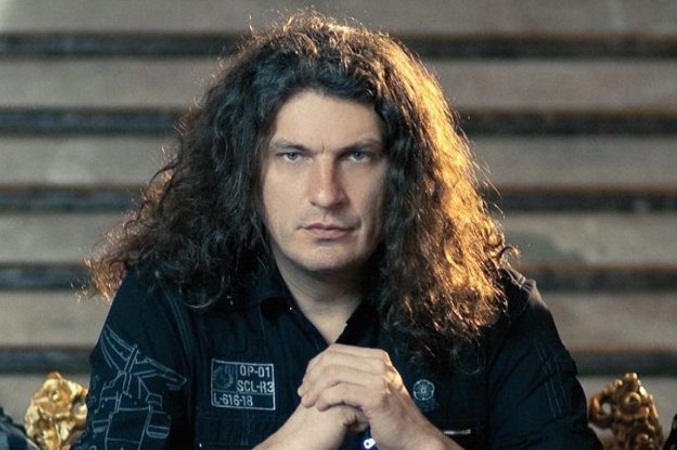 Виховна година:«Ти з нами»                       (пам’яті Кузьми Скрябіна )Тільки той народ, який вшановує своїх героїв, може стати великим                                          К. Рокосовський                             Підготувала                                                 класний керівник 11 класу                        Харчу О.Д.с. ВільховецьМета. В наш скрутний час втрат і випробувань дуже важливо пам’ятати також героїв невидимого фронту. Тому виховна година була проведена з метою згадати біографію Андрія Кузьменка, який залишиться в пам’яті всіх людиною – вічним двигуном, який своєю енергією і цілеспрямованістю надихав усіх навколо, послухати його пісні, ще раз переглянути відео з його участю, спогадами близкіх та друзів.Обладнання: Презентація, відео.У всіх людей одна святиня,
Куди не глянь, де не спитай,
Рідніша їм своя пустиня,
Аніж земний в чужині рай.
Їм красить все їх рідний край.
Нема без кореня рослини,
А нас, людей, без Батьківщини.  Учень. Кузьменко Андрій Вікторович (псевдонім Кузьма) народився 17серпня                1968 року в місті Самбір Львівської області, загинув у ДТП 2 лютого 2015 року біля населеного пункту Лозуватка на території Дніпропетровської області.Він був кумиром українців і водночас їх совістю і незаперечним авторитетом, як The Beatles у Великобританії або Володимир Висоцький в Радянському Союзі: співак, композитор, письменник, продюсер, актор і багаторічний лідер гурту "Скрябін".    Не отримавши за життя звання народного артиста, він став кумиром мільйонів українців, і тільки після електронної петиції до президента легендарний українець отримав посмертно орден "За заслуги" I ступеня. Напевно, не випадково в день похорону у Львові до батька легендарного виконавця "підійшла група військових з "Айдара" з госпіталю, один з них знімає свою медаль бойову і каже: "Прикріпіть це Андрію, тому що все те, в чому ми одягнені, ця зброя, яке у нас є - все це його заслуга". Наш Андрюша так і похований з тією медаллю", як згадував пізніше батько "Кузьми" Віктор Кузьменко. Учениця.   У чому коріння успіху і популярності Андрія Кузьменка? Напевно, занадто примітивно було б вважати його просто співаком, композитором, продюсером або письменником. Він став легендою ще за життя, а автокатастрофа і смерть, що вразила всіх, лише увічнила цю славу. Пісні "Скрябіна" слухали по всій Україні, концерти групи проходили з незмінним аншлагом навіть у тих місцях, де організатори не могли собі дозволити заплатити високий гонорар. Навіть при всенародній популярності Кузьма відрізнявся невисокими вимогами в райдері, скоріше, був людиною скромною, але напрочуд талановитою.Знайомі згадують музиканта як високого на зріст, з неслухняним волоссям, загадковою усмішкою і вогнем в очах. Він мав власний стиль у музиці, в якому творив упродовж усього життя. У текстах його пісень дуже багато асоціативних рядів, метафор і глибокого філософського сенсу.Учень.  Чотири роки назад не стало Андрія Кузьменка – Кузьми «Скрябіна» Все, що завгодно можна було уявити, але тільки не таку смерть Кузьми і не в цей час, коли він ще так багато міг встигнути. Він так багато планував зробити, він про так багато мріяв. Він завжди ділився своїми ідеями та тим, які класні речі він придумав. Він міг про це говорити годинами. Він ніколи не давав зупинитись чи впасти в депресію, вважав своїм обов'язком розбудити усмішку і сподівання, що завтра буде кращим за сьогодні. Він був великим мрійником і великим бешкетником з ні з чим незрівнянним батярським духом. Був і є.Життя лідера гурту "Скрябін", співака, письменника, телеведучого, продюсера, актора, "Кузьми" - для друзів та "Скрябіна" - для прихильників, Андрія Кузьменка - щирого українця і справжнього громадянина своєї держави обірвалося на 47-му році життя. Вранці в понеділок 2 лютого страшна новина сколихнула країну - улюблений артист мільйонів загинув у ДТП. Учениця. Фільм майбутнього Кузьми Скрябіна почався у місті Самбір Львівської області  17 серпня 1968, де в родині вчительки та інженера народився син Андрій.  У дитинстві мріяв стати водієм сміттєвоза. Мати була вчителькою музики, Андрій закінчив музичну школу (клас фортепіано). Займався спортом, кандидат у майстри спорту з біатлону.          13 вересня 1997 року дружина Світлана народила доньку, яку назвали Марією-Барбарою — на честь польської акторки Барбари Брильської, кумира дитинства Андрія Кузьменка (за його словами, дружина також дуже подібна на Барбару Брильську)    Учениця.  У десятирічному віці Кузьма почув пісню The Beatles "Lady Madonna" та здивувався тим наскільки простою була музика і наскільки сильно вона вставляла (спершу Андрій "награвав" цю мелодію на власноруч зробленій електрогітарі, далі – на своєму піаніно, відчув такий душевний підйом, що почав придумувати мелодії сам). Далі Кузьма захоплюється музикою disco (Boney M.), проте не відвідує дискотеки та танці, а сидить вдома і затирає свої платівки. Згодом закінчив факультет стоматології, йому то було це нецікаво, однак довчився на прохання батьків.                                                                Музичну команду компанія друзів створила в 1989 році в містечку Новояворівськ Львівської області. Назва корабля змінювалась, але у велике плавання шоу-бізнесу перший україномовний гурт у жанрі альтернативної електроніки поплив під назвою "Скрябін" (назву гурт отримав від прізвища звукорежисера команди Олександра Скрябіна, якому Андрій згодом присвятить "Лист до друга"). Учень. Андрій Кузьменко не спекулював на патріотизмі, адже вважав, що патріотичні пісні варто писати постійно, а не під хронологічне замовлення чи в час націоналістичного буму. Пісню «Кинули» він написав, коли до влади повернувся Янукович. Пісні "Руїна", "Сам собі країна", "Історія" (Майдан) - усі ці пісні про державу були написані в різний час і навіть в різні епохи, але всіх їх поєднує незламний дух патріотизму. Андрій закликає любити свою Україну, не соромитися своєї землі, стверджував, що нам є чим пишатисяУчениця. Думки про життя, які висловлював Кузьма у своїх інтерв'ю, стали сьогодні топовими.(слади з висловами)Учениця. І в мирний час Андрій закликав чути один одного і розуміти не тільки себе. Не розуміли, не чули, тому й маємо війну. Коментуючи останні події на сході країни, Кузьма висловлювався доволі критично: "То є давним-давно війна. І що там робиться - ті кудись стріляють, другі кудись стріляють, гинуть мирні люди - ніхто нічого не врубається. Наша політика, видно, має якісь свої види на те діло... Мені 47 років, я завжди думав, що в 47 я буду розумним, поважним чуваком. Я буду знати відповіді на всі питання. Зараз, якщо подивитися на те, що відбувається, я не можу пояснити жодного. Просто констатація факту. За кілька днів до загибелі Андрій записав свою останню пісню "Кінець фільму". Стає моторошно, коли наприкінці цієї композиції лунають пророчі слова: "А зараз вже кінець траси, машину у гараж, а зараз вже кінець, а зараз вже кінець фільму... А зараз вже кінець..."Кузьма не встиг поставити свою машину в гараж, а дже повертаючись із концерту, присвяченого бійцям АТО, на 86-му км траси Кривий Ріг - Кіровоград, біля села Лозуватка Криворізького району Дніпропетровської області, позашляховик Toyota Sequoia, в якому був співак, зіткнувся із молоковозом "ГАЗ-53". Від отриманих травм Андрій Кузьменко загинув на місці.4 лютого 2015 року відбулась церемонія прощання з Андрієм Кузьменко „Скрябіним“ у Преображенській церкві у Львові. Поховали Андрія 5 лютого на Брюховицькому цвинтарі поблизу Львова. Зараз Кузьму Скрябіна називають іконою українського року і звідусіль заголовки кричать про щирість та мудрість Андрія.. А талантом він був завжди. Патріотом держави був завжди. Був щирим, простим і, водночас, мудрим, закликав до патріотизму, взаєморозуміння.. Невже, щоб людину почули, їй треба загинути?Учениця.Та ми не маємо право закінчити наш виступ на цих сумних нотах. Кузьма би сказав « Ви що, чуваки, все буде окей, все буде добре.»Кузьма, я пишаюсь тим, що народився разом з тобою на Святій землі України!﻿«Нам треба  жити так, щоби Кузьмі не було соромно за нас».Тільки після смерті музиканта українська громадськість змогла дізнатися про ще одну грань чудової людини, якою був Кузьма. Справа в тому, що за життя музикант не дозволяв знайомим виносити в публічний простір інформацію про участь його в благодійних акціях. Кузьменко відвідував дитячі будинки, привозив дітям подарунки, після початку військових дій на Донбасі надавав допомогу українській армії.Ритм життя музиканта був досить напруженим, у ньому були присутні постійні концерти, поїздки, зйомки для телепрограм і літературна діяльність. Кузьма говорив, що іншого життя для себе не представляє. Для багатьох українців сам Кузьменко був втіленням слова "життя".Учениця.Ну як ти там без мене, Україно?
Чи не забули ще моїх пісень.
Я пам'ятаю, кожну ту хвилину,
Що з вами був. Ціную кожен день.
Чи зацвіли сади уже весною?
І що нового каже рідний Львів?
Як би ж я знав, що буде так зі мною,
То, певно, за кермо тоді б не сів...Учитель.В наш скрутний час втрат і випробувань дуже важливо пам’ятати також героїв невидимого фронту. Одним з таких, безперечно, був Андрій Кузьменко, лідер гурту “Скрябін”. Його пісні розтоплюють найхолодніші серця, вони вражають нас своєю чесністю і прямотою, в них Андрій виклав свій погляд на проблеми сьогодення. Не зайвим буде додати, що Кузьма завжди казав те, що думав, ніколи не був політичною маріонеткою. Маємо надію, що його творчість надихатиме ще не одне покоління молоді.В пам’ять Андрію Кузменку.Він був веселим і талановитимЛюбив він Україну! Патріот!Усе його життя пройшло на сцені,Таким, як є, приймав його народ.Хіти писав та майстер свого ділаКонцерти за концертами на біс,І слухала його вся Україна,А дехто із піснями рісТи  нашій пам’яті залишився навіки,Пішов ти рано зі свого життя…И зірка, що сіяє там на небі,Сумують друзі, родичі, сім’я!Почну урок словами Рокосовського «Тільки той народ, який вшановує своїх героїв, може стати великим»В наш скрутний час втрат і випробувань дуже важливо пам’ятати також героїв невидимого фронту, яким є наш співвітчизник, співак, музикант, композитор, продюсер – Андрій Кузьменко.Тому виховна година присвячена Кузми Скрябіну – «Ти з нами»У всіх людей одна святиня,
Куди не глянь, де не спитай,
Рідніша їм своя пустиня,
Аніж земний в чужині рай.
Їм красить все їх рідний край.
Нема без кореня рослини,
А нас, людей, без Батьківщини.